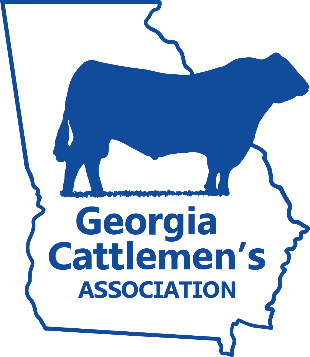 2021 GEORGIA CATTLEMEN’S ASSOCIATIONVOCATIONAL AGRICULTURAL TEACHER
OF THE YEAR AWARDSubmitted By: ________________________________ Chapter: _________________________________Teacher Information:Name: _____________________________________________________________________________________Address: _____________________________________________________________________________________City: _________________________ State: _____________________ Zip: __________________Telephone: Office ____________________________ Home ____________________________________County: _____________ # of years in County: _________ Position: ______________________________			Write a brief description of how the nominee has supported the chapter, local producers, and/or FFA programs in the following areas. Points are not awarded on a per category basis. Excellence in one or two categories may make a strong application. (Attach to application)Leadership (chapter information, re-organization, offices held):_______________________________________________________________________________________________________________________________________________________________________________________________________________________________________________________________Membership: ______________________________________________________________________________________________________________________________________________________________________________________________________________________________________________________________Education: _______________________________________________________________________________________________________________________________________________________________________________________________________________________________________________________________FFA and Youth:_______________________________________________________________________________________________________________________________________________________________________________________________________________________________________________________________Community Involvement: _______________________________________________________________________________________________________________________________________________________________________________________________________________________________________________________________Special Events (sales, field days, tours): _______________________________________________________________________________________________________________________________________________________________________________________________________________________________________________________________** Application must be accompanied by a letter of recommendation from the local GCA Chapter President.** Not eligible if the award has been won in the past five (5) years.Application packet is due to the Georgia Cattlemen’s Association by December 1, 2021.Please mail to:	Georgia Cattlemen’s Association			Attn: BQA Award			P.O. Box 27990			Macon, Georgia   31221